Temperatura 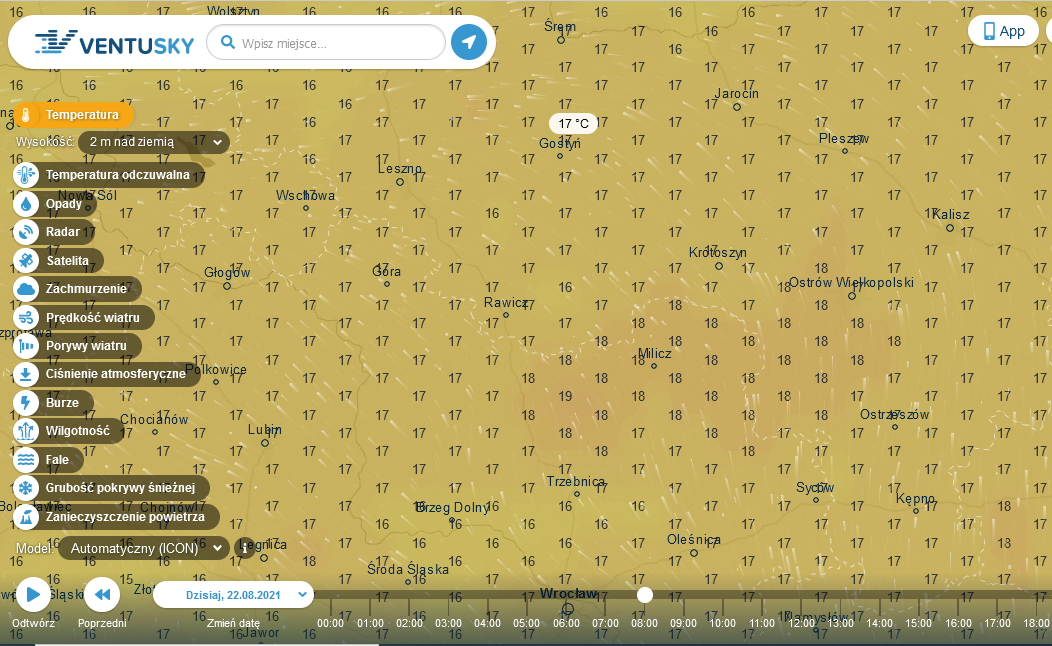 Prędkość wiatru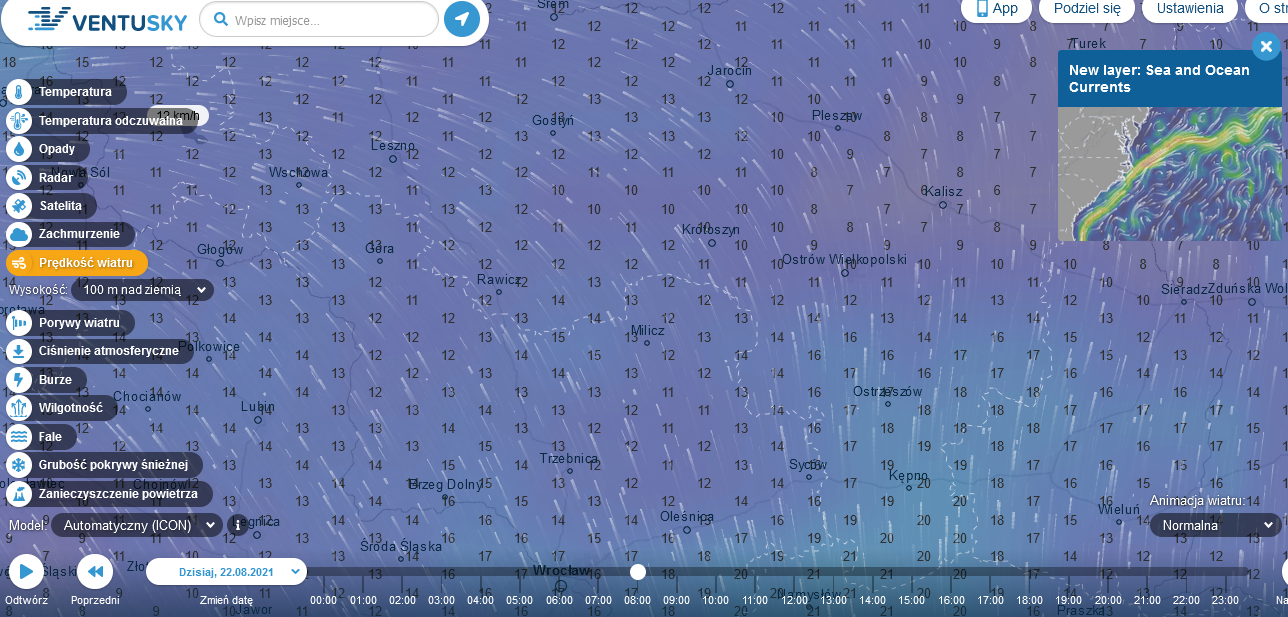 Zachmurzenie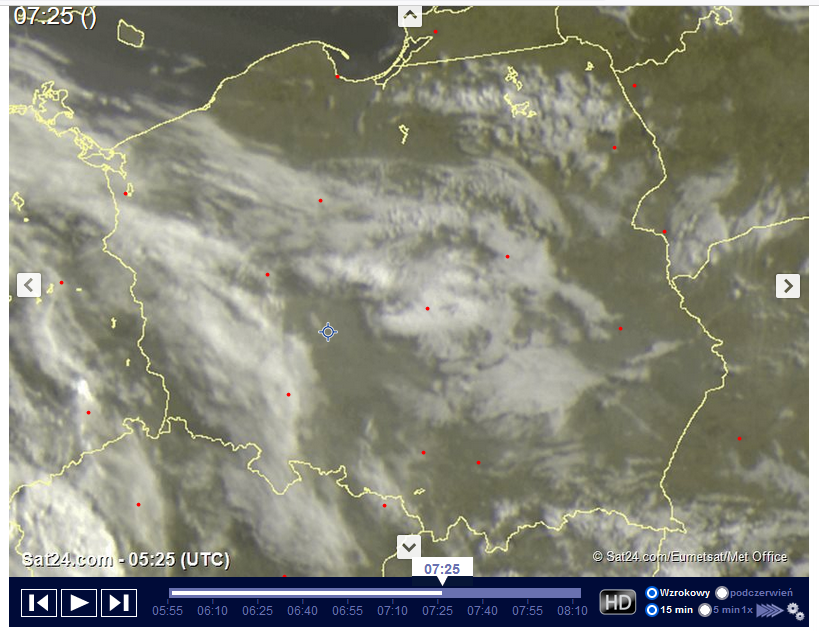 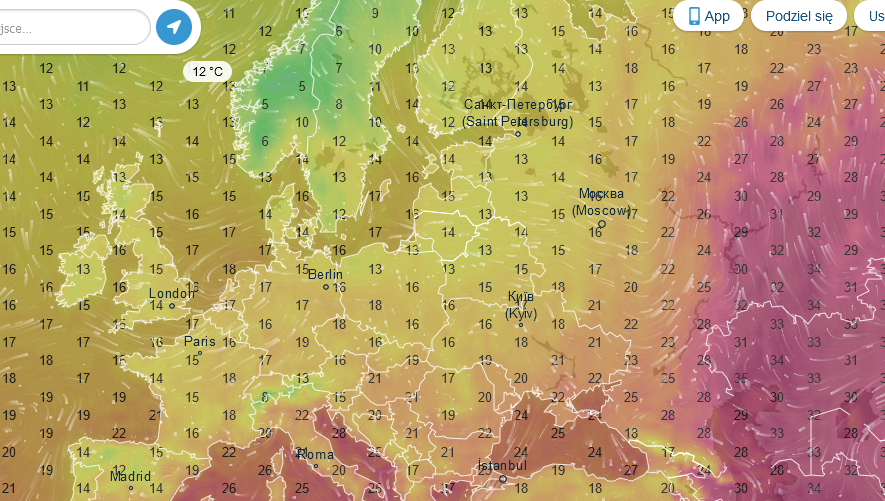 